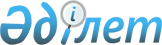 О внесении изменений в решение Жуалынского районного маслихата от 30 декабря 2022 года № 36-2 "О бюджетах сельских округов и села Бауыржан Момышулы Жуалынского района на 2023-2025 годы"Решение Жуалынского районного маслихата Жамбылской области от 16 мая 2023 года № 3-3
      Жуалынский районный маслихат РЕШИЛ: 
      1. Внести в решение Жуалынского районного маслихата от 30 декабря 2022 года №36-2 "О бюджетах сельских округов и села Бауыржан Момышулы Жуалынского района на 2023-2025 годы" следующие изменения: 
      пункт 1 указанного решения изложить в новой редакции:
      "1. Утвердить бюджеты сельских округов и села Бауыржан Момышулы на 2023-2025 годы согласно приложениям 1, 2, 3, 4, 5, 6, 7, 8, 9, 10, 11, 12, 13, 14, в том числе на 2023 год в следующих объемах:
      1.1 Село Бауыржан Момышулы 
      1) доходы – 273 800 тысяч тенге, в том числе по:
      налоговые поступления – 85 136 тысяч тенге;
      неналоговые поступления – 371 тысяч тенге;
      поступления от продажи основного капитала – 0 тысяч тенге;
      поступления трансфертов – 188 293 тысяч теңге;
      2) затраты – 277 506 тысяч тенге;
      3) чистое бюджетное кредитование – 0 тысяч тенге;
      бюджетные кредиты – 0 тысяч тенге;
      погашение бюджетных кредитов – 0 тысяч тенге;
      4) сальдо по операциям с финансовыми активами – 0 тысяч тенге, в том числе: 
      приобретение финансовых активов – 0 тысяч тенге;
      поступления от продажи финансовых активов государства – 0 тысяч тенге;
      5) дефицит (профицит) бюджета - 0 тысяч тенге;
      6) финансирование дефицита (использование профицита) бюджета - 0 тысяч тенге:
      поступление займов – 0 тысяч тенге;
      погашение займов – 0 тысяч тенге;
      используемые остатки бюджетных средств – 3 706 тысяч тенге.
      1.2 Актюбинский сельский округ
      1) доходы – 276 205 тысяч тенге, в том числе по:
      налоговые поступления – 6 214 тысяч тенге;
      неналоговые поступления – 39 тысяч тенге;
      поступления от продажи основного капитала – 0 тысяч тенге;
      поступления трансфертов – 269 952 тысяч теңге;
      2) затраты – 276 999 тысяч тенге;
      3) чистое бюджетное кредитование – 0 тысяч тенге;
      бюджетные кредиты – 0 тысяч тенге;
      погашение бюджетных кредитов – 0 тысяч тенге;
      4) сальдо по операциям с финансовыми активами – 0 тысяч тенге, в том числе: 
      приобретение финансовых активов – 0 тысяч тенге;
      поступления от продажи финансовых активов государства – 0 тысяч тенге;
      5) дефицит (профицит) бюджета – 0 тысяч тенге;
      6) финансирование дефицита (использование профицита) бюджета – 0 тысяч тенге:
      поступление займов – 0 тысяч тенге;
      погашение займов – 0 тысяч тенге;
      используемые остатки бюджетных средств – 794 тысяч тенге.
      1.3 Аксайский сельский округ 
      1) доходы – 216 460 тысяч тенге, в том числе по:
      налоговые поступления – 9 383 тысяч тенге;
      неналоговые поступления – 39 тысяч тенге;
      поступления от продажи основного капитала – 0 тысяч тенге;
      поступления трансфертов – 207 038 тысяч теңге;
      2) затраты – 217 538 тысяч тенге;
      3) чистое бюджетное кредитование – 0 тысяч тенге;
      бюджетные кредиты – 0 тысяч тенге;
      погашение бюджетных кредитов – 0 тысяч тенге;
      4) сальдо по операциям с финансовыми активами – 0 тысяч тенге, в том числе: 
      приобретение финансовых активов – 0 тысяч тенге;
      поступления от продажи финансовых активов государства – 0 тысяч тенге;
      5) дефицит (профицит) бюджета – 0 тысяч тенге;
      6) финансирование дефицита (использование профицита) бюджета - 0 тысяч тенге:
      поступление займов – 0 тысяч тенге;
      погашение займов – 0 тысяч тенге;
      используемые остатки бюджетных средств – 1 078 тысяч тенге.
      1.4 Боралдайский сельский округ 
      1) доходы – 188 806 тысяч тенге, в том числе по:
      налоговые поступления – 6 712 тысяч тенге;
      неналоговые поступления – 45 тысяч тенге;
      поступления от продажи основного капитала – 0 тысяч тенге;
      поступления трансфертов – 182 049 тысяч теңге;
      2) затраты –190 105 тысяч тенге;
      3) чистое бюджетное кредитование – 0 тысяч тенге;
      бюджетные кредиты – 0 тысяч тенге;
      погашение бюджетных кредитов – 0 тысяч тенге;
      4) сальдо по операциям с финансовыми активами – 0 тысяч тенге, в том числе: 
      приобретение финансовых активов – 0 тысяч тенге;
      поступления от продажи финансовых активов государства – 0 тысяч тенге;
      5) дефицит (профицит) бюджета – 0 тысяч тенге;
      6) финансирование дефицита (использование профицита) бюджета – 0 тысяч тенге:
      поступление займов – 0 тысяч тенге;
      погашение займов – 0 тысяч тенге;
      используемые остатки бюджетных средств – 1 299 тысяч тенге.
      1.5 Биликульский сельский округ 
      1) доходы – 47 979 тысяч тенге, в том числе по:
      налоговые поступления – 4 202 тысяч тенге;
      неналоговые поступления – 39 тысяч тенге;
      поступления от продажи основного капитала – 0 тысяч тенге;
      поступления трансфертов – 43 738 тысяч теңге;
      2) затраты – 48 155 тысяч тенге;
      3) чистое бюджетное кредитование – 0 тысяч тенге;
      бюджетные кредиты – 0 тысяч тенге;
      погашение бюджетных кредитов – 0 тысяч тенге;
      4) сальдо по операциям с финансовыми активами – 0 тысяч тенге, в том числе: 
      приобретение финансовых активов – 0 тысяч тенге;
      поступления от продажи финансовых активов государства – 0 тысяч тенге;
      5) дефицит (профицит) бюджета – 0 тысяч тенге;
      6) финансирование дефицита (использование профицита) бюджета – 0 тысяч тенге:
      поступление займов – 0 тысяч тенге;
      погашение займов – 0 тысяч тенге;
      используемые остатки бюджетных средств – 176 тысяч тенге.
      1.6 Жетитюбинский сельский округ
      1) доходы – 221 480 тысяч тенге, в том числе по:
      налоговые поступления – 6 760 тысяч тенге;
      неналоговые поступлениям – 39 тысяч тенге;
      поступления от продажи основного капитала – 0 тысяч тенге;
      поступления трансфертов – 214 681 тысяч теңге;
      2) затраты – 222 645 тысяч тенге;
      3) чистое бюджетное кредитование – 0 тысяч тенге;
      бюджетные кредиты – 0 тысяч тенге;
      погашение бюджетных кредитов – 0 тысяч тенге;
      4) сальдо по операциям с финансовыми активами – 0 тысяч тенге, в том числе: 
      приобретение финансовых активов – 0 тысяч тенге;
      поступления от продажи финансовых активов государства – 0 тысяч тенге;
      5) дефицит (профицит) бюджета – 0 тысяч тенге;
      6) финансирование дефицита (использование профицита) бюджета – 0 тысяч тенге:
      поступление займов – 0 тысяч тенге;
      погашение займов – 0 тысяч тенге;
      используемые остатки бюджетных средств – 1 165 тысяч тенге.
      1.7 Кокбастауский сельский округ
      1) доходы – 70 806 тысяч тенге, в том числе по:
      налоговые поступления – 6 778 тысяч тенге;
      неналоговые поступления – 39 тысяч тенге;
      поступления от продажи основного капитала – 0 тысяч тенге;
      поступления трансфертов – 63 989 тысяч теңге;
      2) затраты –70 893 тысяч тенге;
      3) чистое бюджетное кредитование – 0 тысяч тенге;
      бюджетные кредиты – 0 тысяч тенге;
      погашение бюджетных кредитов – 0 тысяч тенге;
      4) сальдо по операциям с финансовыми активами – 0 тысяч тенге, в том числе: 
      приобретение финансовых активов – 0 тысяч тенге;
      поступления от продажи финансовых активов государства – 0 тысяч тенге;
      5) дефицит (профицит) бюджета – 0 тысяч тенге;
      6) финансирование дефицита (использование профицита) бюджета – 0 тысяч тенге:
      поступление займов – 0 тысяч тенге;
      погашение займов – 0 тысяч тенге;
      используемые остатки бюджетных средств – 87 тысяч тенге.
      1.8 Куренбельский сельский округ
      1) доходы – 44 426 тысяч тенге, в том числе по:
      налоговые поступления – 8 249 тысяч тенге;
      неналоговые поступления – 39 тысяч тенге;
      поступления от продажи основного капитала – 0 тысяч тенге;
      поступления трансфертов – 36 138 тысяч теңге;
      2) затраты – 50 984 тысяч тенге;
      3) чистое бюджетное кредитование – 0 тысяч тенге;
      бюджетные кредиты – 0 тысяч тенге;
      погашение бюджетных кредитов – 0 тысяч тенге;
      4) сальдо по операциям с финансовыми активами – 0 тысяч тенге, в том числе: 
      приобретение финансовых активов – 0 тысяч тенге;
      поступления от продажи финансовых активов государства – 0 тысяч тенге;
      5) дефицит (профицит) бюджета – 0 тысяч тенге;
      6) финансирование дефицита (использование профицита) бюджета – 0 тысяч тенге:
      поступление займов – 0 тысяч тенге;
      погашение займов – 0 тысяч тенге;
      используемые остатки бюджетных средств – 6 558 тысяч тенге.
      1.9. Карасазский сельский округ
      1) доходы – 228 328 тысяч тенге, в том числе по:
      налоговые поступления – 11 232 тысяч тенге;
      неналоговые поступления – 45 тысяч тенге;
      поступления от продажи основного капитала – 0 тысяч тенге;
      поступления трансфертов – 217 051 тысяч теңге;
      2) затраты – 229 424 тысяч тенге;
      3) чистое бюджетное кредитование – 0 тысяч тенге;
      бюджетные кредиты – 0 тысяч тенге;
      погашение бюджетных кредитов – 0 тысяч тенге;
      4) сальдо по операциям с финансовыми активами – 0 тысяч тенге, в том числе: 
      приобретение финансовых активов – 0 тысяч тенге;
      поступления от продажи финансовых активов государства – 0 тысяч тенге;
      5) дефицит (профицит) бюджета – 0 тысяч тенге;
      6) финансирование дефицита (использование профицита) бюджета – 0 тысяч тенге:
      поступление займов – 0 тысяч тенге;
      погашение займов – 0 тысяч тенге;
      используемые остатки бюджетных средств – 1 096 тысяч тенге.
      1.10 Кошкаратинский сельский округ 
      1) доходы – 40 864 тысяч тенге, в том числе по:
      налоговые поступления – 3 539 тысяч тенге;
      неналоговые поступления – 39 тысяч тенге;
      поступления от продажи основного капитала – 0 тысяч тенге;
      поступления трансфертов – 37 286 тысяч теңге;
      2) затраты – 40 864 тысяч тенге;
      3) чистое бюджетное кредитование – 0 тысяч тенге;
      бюджетные кредиты – 0 тысяч тенге;
      погашение бюджетных кредитов – 0 тысяч тенге;
      4) сальдо по операциям с финансовыми активами – 0 тысяч тенге, в том числе: 
      приобретение финансовых активов – 0 тысяч тенге;
      поступления от продажи финансовых активов государства – 0 тысяч тенге;
      5) дефицит (профицит) бюджета – 0 тысяч тенге;
      6) финансирование дефицита (использование профицита) бюджета – 0 тысяч тенге:
      поступление займов – 0 тысяч тенге;
      погашение займов – 0 тысяч тенге;
      используемые остатки бюджетных средств – 0 тысяч тенге.
      1.11 Кызыларыкский сельский округ
      1) доходы – 66 227 тысяч тенге, в том числе по:
      налоговые поступления – 7 272 тысяч тенге;
      неналоговые поступления – 39 тысяч тенге;
      поступления от продажи основного капитала – 0 тысяч тенге;
      поступления трансфертов – 58 916 тысяч теңге;
      2) затраты – 66 657 тысяч тенге;
      3) чистое бюджетное кредитование – 0 тысяч тенге;
      бюджетные кредиты – 0 тысяч тенге;
      погашение бюджетных кредитов – 0 тысяч тенге;
      4) сальдо по операциям с финансовыми активами – 0 тысяч тенге, в том числе: 
      приобретение финансовых активов – 0 тысяч тенге;
      поступления от продажи финансовых активов государства – 0 тысяч тенге;
      5) дефицит (профицит) бюджета – 0 тысяч тенге;
      6) финансирование дефицита (использование профицита) бюджета – 0 тысяч тенге:
      поступление займов – 0 тысяч тенге;
      погашение займов – 0 тысяч тенге;
      используемые остатки бюджетных средств – 430 тысяч тенге.
      1.12 Мынбулакский сельский округ
      1) доходы – 53 242 тысяч тенге, в том числе по:
      налоговые поступления – 10 936 тысяч тенге;
      неналоговые поступления – 39 тысяч тенге;
      поступления от продажи основного капитала – 0 тысяч тенге;
      поступления трансфертов – 42 267 тысяч теңге;
      2) затраты – 54 889 тысяч тенге;
      3) чистое бюджетное кредитование – 0 тысяч тенге;
      бюджетные кредиты – 0 тысяч тенге;
      погашение бюджетных кредитов – 0 тысяч тенге;
      4) сальдо по операциям с финансовыми активами – 0 тысяч тенге, в том числе: 
      приобретение финансовых активов – 0 тысяч тенге;
      поступления от продажи финансовых активов государства – 0 тысяч тенге;
      5) дефицит (профицит) бюджета – 0 тысяч тенге;
      6) финансирование дефицита (использование профицита) бюджета – 0 тысяч тенге:
      поступление займов – 0 тысяч тенге;
      погашение займов – 0 тысяч тенге;
      используемые остатки бюджетных средств – 1 647 тысяч тенге.
      1.13 Нурлыкентский сельский округ
      1) доходы – 49 621 тысяч тенге, в том числе по:
      налоговые поступления – 11 856 тысяч тенге;
      неналоговые поступления – 59 тысяч тенге;
      поступления от продажи основного капитала – 0 тысяч тенге;
      поступления трансфертов – 37 706 тысяч теңге;
      2) затраты – 49 964 тысяч тенге;
      3) чистое бюджетное кредитование – 0 тысяч тенге;
      бюджетные кредиты – 0 тысяч тенге;
      погашение бюджетных кредитов – 0 тысяч тенге;
      4) сальдо по операциям с финансовыми активами – 0 тысяч тенге, в том числе: 
      приобретение финансовых активов – 0 тысяч тенге;
      поступления от продажи финансовых активов государства – 0 тысяч тенге;
      5) дефицит (профицит) бюджета – 0 тысяч тенге;
      6) финансирование дефицита (использование профицита) бюджета – 0 тысяч тенге:
      поступление займов – 0 тысяч тенге;
      погашение займов – 0 тысяч тенге;
      используемые остатки бюджетных средств – 343 тысяч тенге.
      1.14 Шакпакский сельский округ
      1) доходы – 116 843 тысяч тенге, в том числе по:
      налоговые поступления – 9 058 тысяч тенге;
      неналоговые поступления – 45 тысяч тенге;
      поступления от продажи основного капитала – 0 тысяч тенге;
      поступления трансфертов – 107 740 тысяч теңге;
      2) затраты – 117 280 тысяч тенге;
      3) чистое бюджетное кредитование – 0 тысяч тенге;
      бюджетные кредиты – 0 тысяч тенге;
      погашение бюджетных кредитов – 0 тысяч тенге;
      4) сальдо по операциям с финансовыми активами – 0 тысяч тенге, в том числе: 
      приобретение финансовых активов – 0 тысяч тенге;
      поступления от продажи финансовых активов государства – 0 тысяч тенге;
      5) дефицит (профицит) бюджета – 0 тысяч тенге;
      6) финансирование дефицита (использование профицита) бюджета – 0 тысяч тенге:
      поступление займов – 0 тысяч тенге;
      погашение займов – 0 тысяч тенге;
      используемые остатки бюджетных средств – 437 тысяч тенге.
      Приложения 1, 2, 3, 4, 5, 6, 7, 8, 9, 10, 11, 12, 13, 14 к указанному решению изложить в новой редакции согласно приложениям 1, 2, 3, 4, 5, 6, 7, 8, 9, 10, 11, 12, 13, 14 к настоящему решению.
      2. Настоящее решение вводится в действие с 1 января 2023 года. Бюджет село Бауыржан Момышулы на 2023 год Бюджет Актюбинского сельского округа на 2023 год Бюджет Аксайского сельского округа на 2023 год Бюджет Боралдайского сельского округа на 2023 год Бюджет Биликульского сельского округа на 2023 год Бюджет Жетитюбинский сельского округа на 2023 год Бюджет Кокбастауского сельского округа на 2023 год Бюджет Куренбельского сельского округа на 2023 год Бюджет Карасазского сельского округа на 2023 год Бюджет Кошкаратинского сельского округа на 2023 год Бюджет Кызыларыкского сельского округа на 2023 год Бюджет Мынбулакского сельского округа на 2023 год Бюджет Нурлыкентского сельского округа на 2023 год Бюджет Шакпакского сельского округа на 2023 год
					© 2012. РГП на ПХВ «Институт законодательства и правовой информации Республики Казахстан» Министерства юстиции Республики Казахстан
				
      Председатель районного 

      маслихата 

З. Бурлибаев
Приложение 1 к решению Жуалынского районного маслихата № 3-2 от 16 мая 2023 годаПриложение 1 к решению Жуалынского районного маслихата № 36-2 от 30 декабря 2022 года
Категория
Категория
Категория
Категория
Категория
Категория
Категория
Сумма (тысяч тенге)
Класс
Класс
Класс
Класс
Класс
Сумма (тысяч тенге)
Подкласс
Подкласс
Подкласс
Сумма (тысяч тенге)
1
1
1
1
1
1
2
3
I. ДОХОДЫ
273 800
1
1
Налоговые поступления
85 136
01
01
Подоходный налог
38 142
2
2
Индивидуальный подоходный налог
38 142
04
04
Hалоги на собственность
46 744
1
1
Hалоги на имущество
1100
3
3
Земельный налог
250
4
4
Налог на транспортные средства
45 394
05
05
Налоги на внутренние товары, работы и услуги
250
4
4
Сборы за ведение предпринимательской и профессиональной деятельности
250
2
2
Неналоговые поступления
371
04
04
Штрафы, пени, санкции, взыскания, налагаемые государственными учреждениями, финансируемыми из государственного бюджета, а также содержащимися и финансируемыми из бюджета (сметы расходов) Национального Банка Республики Казахстан
350
1
1
Штрафы, пени, санкции, взыскания, налагаемые государственными учреждениями, финансируемыми из государственного бюджета, а также содержащимися и финансируемыми из бюджета (сметы расходов) Национального Банка Республики Казахстан, за исключением поступлений от организаций нефтяного сектора
350
06
06
Прочие неналоговые поступления
21
1
1
Прочие неналоговые поступления
21
4
4
Поступления трансфертов
188 293
02
02
Трансферты из вышестоящих органов государственного управления
188 293
3
3
Трансферты районов (городов областного значения)
188 293
Функциональная группа
Функциональная группа
Функциональная группа
Функциональная группа
Функциональная группа
Функциональная группа
Функциональная группа
Сумма (тысяч тенге)
Администратор бюджетных программ
Администратор бюджетных программ
Администратор бюджетных программ
Администратор бюджетных программ
Администратор бюджетных программ
Администратор бюджетных программ
Сумма (тысяч тенге)
Программа
Программа
Программа
Программа
Сумма (тысяч тенге)
Наименование
Наименование
Сумма (тысяч тенге)
1
1
1
1
1
2
2
3
II. ЗАТРАТЫ
II. ЗАТРАТЫ
277 506
01
Государственные услуги общего характера
Государственные услуги общего характера
60 083
124
124
Аппарат акима города районного значения, села, поселка, сельского округа
Аппарат акима города районного значения, села, поселка, сельского округа
60 083
001
001
Услуги по обеспечению деятельности акима города районного значения, села, поселка, сельского округа
Услуги по обеспечению деятельности акима города районного значения, села, поселка, сельского округа
60 083
022
022
Капитальные расходы государственного органа
Капитальные расходы государственного органа
0
07
Жилищно-коммунальное хозяйство
Жилищно-коммунальное хозяйство
80 647
124
124
Аппарат акима города районного значения, села, поселка, сельского округа
Аппарат акима города районного значения, села, поселка, сельского округа
80 647
010
010
Содержание мест захоронений и погребение безродных
Содержание мест захоронений и погребение безродных
200
008
008
Освещение улиц в населенных пунктах
Освещение улиц в населенных пунктах
34 764
009
009
Обеспечение санитарии населенных пунктов
Обеспечение санитарии населенных пунктов
13 360 
011
011
Благоустройство и озеленение населенных пунктов
Благоустройство и озеленение населенных пунктов
32 323
12
Транспорт и коммуникации
Транспорт и коммуникации
136 776
124
124
Аппарат акима города районного значения, села, поселка, сельского округа
Аппарат акима города районного значения, села, поселка, сельского округа
136 776
057
057
Реализация мероприятий по социальной и инженерной инфраструктуре в сельских населенных пунктах в рамках проекта " Ауыл-Ел бесігі"
Реализация мероприятий по социальной и инженерной инфраструктуре в сельских населенных пунктах в рамках проекта " Ауыл-Ел бесігі"
136 776
IІІ. Чистое бюджетное кредитование
IІІ. Чистое бюджетное кредитование
0
Бюджетные кредиты
Бюджетные кредиты
0
5
Погашение бюджетных кредитов
Погашение бюджетных кредитов
0
IV. Сальдо по операциям с финансовыми активами
IV. Сальдо по операциям с финансовыми активами
0
Приобретение финансовых активов
Приобретение финансовых активов
0
Поступления от продажи финансовых активов государства
Поступления от продажи финансовых активов государства
0
V. ДЕФИЦИТ (ПРОФИЦИТ) БЮДЖЕТА
V. ДЕФИЦИТ (ПРОФИЦИТ) БЮДЖЕТА
0
VI. ФИНАНСИРОВАНИЕ ДЕФИЦИТА (ИСПОЛЬЗОВАНИЕ ПРОФИЦИТА) БЮДЖЕТА
VI. ФИНАНСИРОВАНИЕ ДЕФИЦИТА (ИСПОЛЬЗОВАНИЕ ПРОФИЦИТА) БЮДЖЕТА
0
7
Поступление займов
Поступление займов
0
Погашение займов
Погашение займов
0
Используемые остатки бюджетных средств
Используемые остатки бюджетных средств
3 706Приложение 2 к решению Жуалынского районного маслихата № 3-2 от 16 мая 2023 годаПриложение 2 к решению Жуалынского районного маслихата № 36-2 от 30 декабря 2022 года
Категория
Категория
Категория
Категория
Категория
Категория
Категория
Сумма (тысяч тенге)
Класс
Класс
Класс
Класс
Класс
Сумма (тысяч тенге)
Подкласс
Подкласс
Подкласс
Подкласс
Сумма (тысяч тенге)
1
1
1
1
1
2
2
3
I. ДОХОДЫ
I. ДОХОДЫ
276 205
1
1
Налоговые поступления
Налоговые поступления
6 214
01
Подоходный налог
Подоходный налог
280
2
2
Индивидуальный подоходный налог
Индивидуальный подоходный налог
280
04
Hалоги на собственность
Hалоги на собственность
5 934
1
1
Hалоги на имущество
Hалоги на имущество
234
3
3
Земельный налог
Земельный налог
0
4
4
Налог на транспортные средства
Налог на транспортные средства
5 700
2
2
Неналоговые поступления
Неналоговые поступления
39
04
Штрафы, пени, санкции, взыскания, налагаемые государственными учреждениями, финансируемыми из государственного бюджета, а также содержащимися и финансируемыми из бюджета (сметы расходов) Национального Банка Республики Казахстан
Штрафы, пени, санкции, взыскания, налагаемые государственными учреждениями, финансируемыми из государственного бюджета, а также содержащимися и финансируемыми из бюджета (сметы расходов) Национального Банка Республики Казахстан
35
1
1
Штрафы, пени, санкции, взыскания, налагаемые государственными учреждениями, финансируемыми из государственного бюджета, а также содержащимися и финансируемыми из бюджета (сметы расходов) Национального Банка Республики Казахстан, за исключением поступлений от организаций нефтяного сектора
Штрафы, пени, санкции, взыскания, налагаемые государственными учреждениями, финансируемыми из государственного бюджета, а также содержащимися и финансируемыми из бюджета (сметы расходов) Национального Банка Республики Казахстан, за исключением поступлений от организаций нефтяного сектора
35
06
Прочие неналоговые поступления
Прочие неналоговые поступления
4
1
1
Прочие неналоговые поступления
Прочие неналоговые поступления
4
4
4
Поступления трансфертов
Поступления трансфертов
269 952
02
Трансферты из вышестоящих органов государственного управления
Трансферты из вышестоящих органов государственного управления
269 952
3
3
Трансферты районов (городов областного значения)
Трансферты районов (городов областного значения)
269 952
Функциональная группа
Функциональная группа
Функциональная группа
Функциональная группа
Функциональная группа
Функциональная группа
Функциональная группа
Сумма (тысяч тенге)
Администратор бюджетных программ
Администратор бюджетных программ
Администратор бюджетных программ
Администратор бюджетных программ
Администратор бюджетных программ
Администратор бюджетных программ
Сумма (тысяч тенге)
Программа
Программа
Программа
Сумма (тысяч тенге)
Наименование
Сумма (тысяч тенге)
1
1
1
1
1
1
2
3
II. ЗАТРАТЫ
276 999
01
Государственные услуги общего характера
34 378
124
124
124
Аппарат акима города районного значения, села, поселка, сельского округа
34 378
001
001
Услуги по обеспечению деятельности акима города районного значения, села, поселка, сельского округа
34 378
022
022
Капитальные расходы государственного органа
0
07
Жилищно-коммунальное хозяйство
6 253
124
124
124
Аппарат акима города районного значения, села, поселка, сельского округа
6 253
008
008
Освещение улиц в населенных пунктах
1200
009
009
Обеспечение санитарии населенных пунктов
0
011
011
Благоустройство и озеленение населенных пунктов
5 053
12
Транспорт и коммуникации
236 368
124
124
124
Аппарат акима города районного значения, села, поселка, сельского округа
236 368
057
057
Реализация мероприятий по социальной и инженерной инфраструктуре в сельских населенных пунктах в рамках проекта " Ауыл-Ел бесігі"
236 368
IІІ. Чистое бюджетное кредитование
0
Бюджетные кредиты
0
5
Погашение бюджетных кредитов
0
IV. Сальдо по операциям с финансовыми активами
0
Приобретение финансовых активов
0
Поступления от продажи финансовых активов государства
0
V. ДЕФИЦИТ (ПРОФИЦИТ) БЮДЖЕТА
0
VI. ФИНАНСИРОВАНИЕ ДЕФИЦИТА (ИСПОЛЬЗОВАНИЕ ПРОФИЦИТА) БЮДЖЕТА
0
7
Поступление займов
0
Погашение займов
0
Используемые остатки бюджетных средств
794Приложение 3 к решению Жуалынского районного маслихата № 3-2 от 16 мая 2023 годаПриложение 3 к решению Жуалынского районного маслихата № 36-2 от 30 декабря 2022 года
Категория
Категория
Категория
Категория
Категория
Категория
Категория
Сумма (тысяч тенге)
Класс
Класс
Класс
Класс
Класс
Класс
Сумма (тысяч тенге)
Подкласс
Подкласс
Подкласс
Подкласс
Сумма (тысяч тенге)
1
1
1
1
1
2
2
3
I. ДОХОДЫ
I. ДОХОДЫ
216 460
1
Налоговые поступления
Налоговые поступления
9 383
01
01
Подоходный налог
Подоходный налог
1400 
2
2
Индивидуальный подоходный налог
Индивидуальный подоходный налог
1400
04
04
Hалоги на собственность
Hалоги на собственность
7 983
1
1
Hалоги на имущество
Hалоги на имущество
367
3
3
Земельный налог
Земельный налог
0
4
4
Налог на транспортные средства
Налог на транспортные средства
7 616
2
Неналоговые поступления
Неналоговые поступления
39
04
04
Штрафы, пени, санкции, взыскания, налагаемые государственными учреждениями, финансируемыми из государственного бюджета, а также содержащимися и финансируемыми из бюджета (сметы расходов) Национального Банка Республики Казахстан
Штрафы, пени, санкции, взыскания, налагаемые государственными учреждениями, финансируемыми из государственного бюджета, а также содержащимися и финансируемыми из бюджета (сметы расходов) Национального Банка Республики Казахстан
35
1
1
Штрафы, пени, санкции, взыскания, налагаемые государственными учреждениями, финансируемыми из государственного бюджета, а также содержащимися и финансируемыми из бюджета (сметы расходов) Национального Банка Республики Казахстан, за исключением поступлений от организаций нефтяного сектора
Штрафы, пени, санкции, взыскания, налагаемые государственными учреждениями, финансируемыми из государственного бюджета, а также содержащимися и финансируемыми из бюджета (сметы расходов) Национального Банка Республики Казахстан, за исключением поступлений от организаций нефтяного сектора
35
06
06
Прочие неналоговые поступления
Прочие неналоговые поступления
4
1
1
Прочие неналоговые поступления
Прочие неналоговые поступления
4
4
Поступления трансфертов
Поступления трансфертов
207 038
02
02
Трансферты из вышестоящих органов государственного управления
Трансферты из вышестоящих органов государственного управления
207 038
3
3
Трансферты районов (городов областного значения)
Трансферты районов (городов областного значения)
207 038
Функциональная группа
Функциональная группа
Функциональная группа
Функциональная группа
Функциональная группа
Функциональная группа
Функциональная группа
Сумма (тысяч тенге)
Администратор бюджетных программ
Администратор бюджетных программ
Администратор бюджетных программ
Администратор бюджетных программ
Администратор бюджетных программ
Сумма (тысяч тенге)
Программа
Программа
Программа
Сумма (тысяч тенге)
Наименование
Сумма (тысяч тенге)
1
1
1
1
1
1
2
3
II. ЗАТРАТЫ
217 538
01
01
Государственные услуги общего характера
41 278
124
124
Аппарат акима города районного значения, села, поселка, сельского округа
41 278
001
001
Услуги по обеспечению деятельности акима города районного значения, села, поселка, сельского округа
40 278
022
022
Капитальные расходы государственного органа
1 000
07
07
Жилищно-коммунальное хозяйство
25 073
124
124
Аппарат акима города районного значения, села, поселка, сельского округа
25 073
008
008
Освещение улиц в населенных пунктах
3 778
009
009
Обеспечение санитарии населенных пунктов
583
011
011
Благоустройство и озеленение населенных пунктов
20 712
12
12
Транспорт и коммуникации
151 187
124
124
Аппарат акима города районного значения, села, поселка, сельского округа
151 187
045
045
Капитальный и средний ремонт автомобильных дорог в городах районного значения, селах, поселках, сельских округах
75 467
057
057
Реализация мероприятий по социальной и инженерной инфраструктуре в сельских населенных пунктах в рамках проекта " Ауыл-Ел бесігі"
75 720
IІІ. Чистое бюджетное кредитование
0
Бюджетные кредиты
0
5
5
Погашение бюджетных кредитов
0
IV. Сальдо по операциям с финансовыми активами
0
Приобретение финансовых активов
0
Поступления от продажи финансовых активов государства
0
V. ДЕФИЦИТ (ПРОФИЦИТ) БЮДЖЕТА
0
VI. ФИНАНСИРОВАНИЕ ДЕФИЦИТА (ИСПОЛЬЗОВАНИЕ ПРОФИЦИТА) БЮДЖЕТА
0
7
7
Поступление займов
0
Погашение займов
0
Используемые остатки бюджетных средств
1 078Приложение 4 к решению Жуалынского районного маслихата № 3-2 от 16 мая 2023 годаПриложение 4 к решению Жуалынского районного маслихата № 36-2 от 30 декабря 2022 года
Категория
Категория
Категория
Категория
Категория
Категория
Сумма (тысяч тенге)
Класс
Класс
Класс
Класс
Класс
Сумма (тысяч тенге)
Подкласс
Подкласс
Подкласс
Подкласс
Сумма (тысяч тенге)
1
1
1
1
2
2
3
I. ДОХОДЫ
I. ДОХОДЫ
188 806
1
Налоговые поступления
Налоговые поступления
6 712
01
Подоходный налог
Подоходный налог
700
2
2
Индивидуальный подоходный налог
Индивидуальный подоходный налог
700
04
Hалоги на собственность
Hалоги на собственность
6 012
1
1
Hалоги на имущество
Hалоги на имущество
300
3
3
Земельный налог
Земельный налог
0
4
4
Налог на транспортные средства
Налог на транспортные средства
5 712
2
Неналоговые поступления
Неналоговые поступления
45
04
Штрафы, пени, санкции, взыскания, налагаемые государственными учреждениями, финансируемыми из государственного бюджета, а также содержащимися и финансируемыми из бюджета (сметы расходов) Национального Банка Республики Казахстан
Штрафы, пени, санкции, взыскания, налагаемые государственными учреждениями, финансируемыми из государственного бюджета, а также содержащимися и финансируемыми из бюджета (сметы расходов) Национального Банка Республики Казахстан
35
1
1
Штрафы, пени, санкции, взыскания, налагаемые государственными учреждениями, финансируемыми из государственного бюджета, а также содержащимися и финансируемыми из бюджета (сметы расходов) Национального Банка Республики Казахстан, за исключением поступлений от организаций нефтяного сектора
Штрафы, пени, санкции, взыскания, налагаемые государственными учреждениями, финансируемыми из государственного бюджета, а также содержащимися и финансируемыми из бюджета (сметы расходов) Национального Банка Республики Казахстан, за исключением поступлений от организаций нефтяного сектора
35
06
Прочие неналоговые поступления
Прочие неналоговые поступления
10
1
1
Прочие неналоговые поступления
Прочие неналоговые поступления
10
4
Поступления трансфертов
Поступления трансфертов
182 049
02
Трансферты из вышестоящих органов государственного управления
Трансферты из вышестоящих органов государственного управления
182 049
3
3
Трансферты районов (городов областного значения)
Трансферты районов (городов областного значения)
182 049
Функциональная группа
Функциональная группа
Функциональная группа
Функциональная группа
Функциональная группа
Функциональная группа
Сумма (тысяч тенге)
Администратор бюджетных программ
Администратор бюджетных программ
Администратор бюджетных программ
Администратор бюджетных программ
Администратор бюджетных программ
Сумма (тысяч тенге)
Программа
Программа
Программа
Сумма (тысяч тенге)
Наименование
Сумма (тысяч тенге)
1
1
1
1
1
2
3
II. ЗАТРАТЫ
190 105
01
Государственные услуги общего характера
34 407
124
124
Аппарат акима города районного значения, села, поселка, сельского округа
34 407
001
001
Услуги по обеспечению деятельности акима города районного значения, села, поселка, сельского округа
34 407
022
022
Капитальные расходы государственного органа
0
07
Жилищно-коммунальное хозяйство
105 757
124
124
Аппарат акима города районного значения, села, поселка, сельского округа
105 757
008
008
Освещение улиц в населенных пунктах
9 800
009
009
Обеспечение санитарии населенных пунктов
300
011
011
Благоустройство и озеленение населенных пунктов
95 657
12
Транспорт и коммуникации
49 941
124
124
Аппарат акима города районного значения, села, поселка, сельского округа
49 941
045
045
Капитальный и средний ремонт автомобильных дорог в городах районного значения, селах, поселках, сельских округах
49 941
IІІ. Чистое бюджетное кредитование
0
Бюджетные кредиты
0
5
Погашение бюджетных кредитов
0
IV. Сальдо по операциям с финансовыми активами
0
Приобретение финансовых активов
0
Поступления от продажи финансовых активов государства
0
V. ДЕФИЦИТ (ПРОФИЦИТ) БЮДЖЕТА
0
VI. ФИНАНСИРОВАНИЕ ДЕФИЦИТА (ИСПОЛЬЗОВАНИЕ ПРОФИЦИТА) БЮДЖЕТА
0
7
Поступление займов
0
Погашение займов
0
Используемые остатки бюджетных средств
1 299Приложение 5 к решению Жуалынского районного маслихата № 3-2 от 16 мая 2023 годаПриложение 5 к решению Жуалынского районного маслихата № 36-2 от 30 декабря 2022 года
Категория
Категория
Категория
Категория
Категория
Категория
Категория
Сумма (тысяч тенге)
Класс
Класс
Класс
Класс
Класс
Сумма (тысяч тенге)
Подкласс
Подкласс
Подкласс
Сумма (тысяч тенге)
1
1
1
1
1
1
2
3
I. ДОХОДЫ
47 979
1
1
Налоговые поступления
4 202
01
01
Подоходный налог
98
2
2
Индивидуальный подоходный налог
98
04
04
Hалоги на собственность
4 104
1
1
Hалоги на имущество
128
3
3
Земельный налог
0
4
4
Налог на транспортные средства
3 976
2
2
Неналоговые поступления
39
04
04
Штрафы, пени, санкции, взыскания, налагаемые государственными учреждениями, финансируемыми из государственного бюджета, а также содержащимися и финансируемыми из бюджета (сметы расходов) Национального Банка Республики Казахстан
35 
1
1
Штрафы, пени, санкции, взыскания, налагаемые государственными учреждениями, финансируемыми из государственного бюджета, а также содержащимися и финансируемыми из бюджета (сметы расходов) Национального Банка Республики Казахстан, за исключением поступлений от организаций нефтяного сектора
35
06
06
Прочие неналоговые поступления
4 
1
1
Прочие неналоговые поступления
4
4
4
Поступления трансфертов
43 738
02
02
Трансферты из вышестоящих органов государственного управления
43 738
3
3
Трансферты районов (городов областного значения)
43 738
Функциональная группа
Функциональная группа
Функциональная группа
Функциональная группа
Функциональная группа
Функциональная группа
Функциональная группа
Сумма (тысяч тенге)
Администратор бюджетных программ
Администратор бюджетных программ
Администратор бюджетных программ
Администратор бюджетных программ
Администратор бюджетных программ
Администратор бюджетных программ
Сумма (тысяч тенге)
Программа
Программа
Программа
Программа
Сумма (тысяч тенге)
Наименование
Наименование
Сумма (тысяч тенге)
1
1
1
1
1
2
2
3
II. ЗАТРАТЫ
II. ЗАТРАТЫ
48 155
01
Государственные услуги общего характера
Государственные услуги общего характера
34 414
124
124
Аппарат акима города районного значения, села, поселка, сельского округа
Аппарат акима города районного значения, села, поселка, сельского округа
34 414
001
001
Услуги по обеспечению деятельности акима города районного значения, села, поселка, сельского округа
Услуги по обеспечению деятельности акима города районного значения, села, поселка, сельского округа
34 414
022
022
Капитальные расходы государственного органа
Капитальные расходы государственного органа
0
07
Жилищно-коммунальное хозяйство
Жилищно-коммунальное хозяйство
6 741
124
124
Аппарат акима города районного значения, села, поселка, сельского округа
Аппарат акима города районного значения, села, поселка, сельского округа
6 741
008
008
Освещение улиц в населенных пунктах
Освещение улиц в населенных пунктах
1 000
009
009
Обеспечение санитарии населенных пунктов
Обеспечение санитарии населенных пунктов
3 040
011
011
Благоустройство и озеленение населенных пунктов
Благоустройство и озеленение населенных пунктов
2 701
12
Транспорт и коммуникации
Транспорт и коммуникации
7 000
124
124
Аппарат акима города районного значения, села, поселка, сельского округа
Аппарат акима города районного значения, села, поселка, сельского округа
7 000
045
045
Капитальный и средний ремонт автомобильных дорог в городах районного значения, селах, поселках, сельских округах
Капитальный и средний ремонт автомобильных дорог в городах районного значения, селах, поселках, сельских округах
7 000
IІІ. Чистое бюджетное кредитование
IІІ. Чистое бюджетное кредитование
0
Бюджетные кредиты
Бюджетные кредиты
0
5
Погашение бюджетных кредитов
Погашение бюджетных кредитов
0
IV. Сальдо по операциям с финансовыми активами
IV. Сальдо по операциям с финансовыми активами
0
Приобретение финансовых активов
Приобретение финансовых активов
0
Поступления от продажи финансовых активов государства
Поступления от продажи финансовых активов государства
0
V. ДЕФИЦИТ (ПРОФИЦИТ) БЮДЖЕТА
V. ДЕФИЦИТ (ПРОФИЦИТ) БЮДЖЕТА
0
VI. ФИНАНСИРОВАНИЕ ДЕФИЦИТА (ИСПОЛЬЗОВАНИЕ ПРОФИЦИТА) БЮДЖЕТА
VI. ФИНАНСИРОВАНИЕ ДЕФИЦИТА (ИСПОЛЬЗОВАНИЕ ПРОФИЦИТА) БЮДЖЕТА
0
7
Поступление займов
Поступление займов
0
Погашение займов
Погашение займов
0
Используемые остатки бюджетных средств
Используемые остатки бюджетных средств
176Приложение 6 к решению Жуалынского районного маслихата № 3-2 от 16 мая 2023 годаПриложение 6 к решению Жуалынского районного маслихата № 36-2 от 30 декабря 2022 года
Категория
Категория
Категория
Категория
Категория
Категория
Категория
Сумма (тысяч тенге)
Класс
Класс
Класс
Класс
Класс
Класс
Сумма (тысяч тенге)
Подкласс
Подкласс
Подкласс
Подкласс
Сумма (тысяч тенге)
1
1
1
1
1
2
2
3
I. ДОХОДЫ
I. ДОХОДЫ
221 480
1
Налоговые поступления
Налоговые поступления
6 760
01
01
Подоходный налог
Подоходный налог
700
2
2
Индивидуальный подоходный налог
Индивидуальный подоходный налог
700
04
04
Hалоги на собственность
Hалоги на собственность
6 060
1
1
Hалоги на имущество
Hалоги на имущество
460
3
3
Земельный налог
Земельный налог
0
4
4
Налог на транспортные средства
Налог на транспортные средства
5 600
2
Неналоговые поступления
Неналоговые поступления
39
04
04
Штрафы, пени, санкции, взыскания, налагаемые государственными учреждениями, финансируемыми из государственного бюджета, а также содержащимися и финансируемыми из бюджета (сметы расходов) Национального Банка Республики Казахстан
Штрафы, пени, санкции, взыскания, налагаемые государственными учреждениями, финансируемыми из государственного бюджета, а также содержащимися и финансируемыми из бюджета (сметы расходов) Национального Банка Республики Казахстан
35
1
1
Штрафы, пени, санкции, взыскания, налагаемые государственными учреждениями, финансируемыми из государственного бюджета, а также содержащимися и финансируемыми из бюджета (сметы расходов) Национального Банка Республики Казахстан, за исключением поступлений от организаций нефтяного сектора
Штрафы, пени, санкции, взыскания, налагаемые государственными учреждениями, финансируемыми из государственного бюджета, а также содержащимися и финансируемыми из бюджета (сметы расходов) Национального Банка Республики Казахстан, за исключением поступлений от организаций нефтяного сектора
35
06
06
Прочие неналоговые поступления
Прочие неналоговые поступления
4
1
1
Прочие неналоговые поступления
Прочие неналоговые поступления
4
4
Поступления трансфертов
Поступления трансфертов
214 681
02
02
Трансферты из вышестоящих органов государственного управления
Трансферты из вышестоящих органов государственного управления
214 681
3
3
Трансферты районов (городов областного значения)
Трансферты районов (городов областного значения)
214 681
Функциональная группа
Функциональная группа
Функциональная группа
Функциональная группа
Функциональная группа
Функциональная группа
Функциональная группа
Сумма (тысяч тенге)
Администратор бюджетных программ
Администратор бюджетных программ
Администратор бюджетных программ
Администратор бюджетных программ
Администратор бюджетных программ
Сумма (тысяч тенге)
Программа
Программа
Программа
Сумма (тысяч тенге)
Наименование
Сумма (тысяч тенге)
1
1
1
1
1
1
2
3
II. ЗАТРАТЫ
222 645
01
01
Государственные услуги общего характера
38 306
124
124
Аппарат акима города районного значения, села, поселка, сельского округа
38 306
001
001
Услуги по обеспечению деятельности акима города районного значения, села, поселка, сельского округа
38 306
022
022
Капитальные расходы государственного органа
0
07
07
Жилищно-коммунальное хозяйство
6 464
124
124
Аппарат акима города районного значения, села, поселка, сельского округа
6 464
008
008
Освещение улиц в населенных пунктах
3 865
009
009
Обеспечение санитарии населенных пунктов
1 400
011
011
Благоустройство и озеленение населенных пунктов
1 199
12
12
Транспорт и коммуникации
177 875
124
124
Аппарат акима города районного значения, села, поселка, сельского округа
177 875
045
045
Капитальный и средний ремонт автомобильных дорог в городах районного значения, селах, поселках, сельских округах
89 242
057
057
Реализация мероприятий по социальной и инженерной инфраструктуре в сельских населенных пунктах в рамках проекта " Ауыл-Ел бесігі"
88 633
IІІ. Чистое бюджетное кредитование
0
Бюджетные кредиты
0
5
5
Погашение бюджетных кредитов
0
IV. Сальдо по операциям с финансовыми активами
0
Приобретение финансовых активов
0
Поступления от продажи финансовых активов государства
0
V. ДЕФИЦИТ (ПРОФИЦИТ) БЮДЖЕТА
0
VI. ФИНАНСИРОВАНИЕ ДЕФИЦИТА (ИСПОЛЬЗОВАНИЕ ПРОФИЦИТА) БЮДЖЕТА
0
7
7
Поступление займов
0
Погашение займов
0
Используемые остатки бюджетных средств
1 165Приложение 7 к решению Жуалынского районного маслихата № 3-2 от 16 мая 2023 годаПриложение 7 к решению Жуалынского районного маслихата № 36-2 от 30 декабря 2022 года
Категория
Категория
Категория
Категория
Категория
Категория
Сумма (тысяч тенге)
Класс
Класс
Класс
Класс
Сумма (тысяч тенге)
Подкласс
Подкласс
Подкласс
Сумма (тысяч тенге)
1
1
1
1
1
2
3
I. ДОХОДЫ
70 806
1
1
Налоговые поступления
6 778
01
Подоходный налог
630
2
2
Индивидуальный подоходный налог
630
04
Hалоги на собственность
6 148
1
1
Hалоги на имущество
320
3
3
Земельный налог
0
4
4
Налог на транспортные средства
5 828
2
2
Неналоговые поступления
39
04
Штрафы, пени, санкции, взыскания, налагаемые государственными учреждениями, финансируемыми из государственного бюджета, а также содержащимися и финансируемыми из бюджета (сметы расходов) Национального Банка Республики Казахстан
35
1
1
Штрафы, пени, санкции, взыскания, налагаемые государственными учреждениями, финансируемыми из государственного бюджета, а также содержащимися и финансируемыми из бюджета (сметы расходов) Национального Банка Республики Казахстан, за исключением поступлений от организаций нефтяного сектора
35
06
Прочие неналоговые поступления
4
1
1
Прочие неналоговые поступления
4
4
4
Поступления трансфертов
63 989
02
Трансферты из вышестоящих органов государственного управления
63 989
3
3
Трансферты районов (городов областного значения)
63 989
Функциональная группа
Функциональная группа
Функциональная группа
Функциональная группа
Функциональная группа
Функциональная группа
Сумма (тысяч тенге)
Администратор бюджетных программ
Администратор бюджетных программ
Администратор бюджетных программ
Администратор бюджетных программ
Администратор бюджетных программ
Сумма (тысяч тенге)
Программа
Программа
Сумма (тысяч тенге)
Наименование
Сумма (тысяч тенге)
1
1
1
1
1
2
3
II. ЗАТРАТЫ
70 893
01
Государственные услуги общего характера
38 239
124
124
124
Аппарат акима города районного значения, села, поселка, сельского округа
38 239
001
Услуги по обеспечению деятельности акима города районного значения, села, поселка, сельского округа
38 239
022
Капитальные расходы государственного органа
0
07
Жилищно-коммунальное хозяйство
9 447
124
124
124
Аппарат акима города районного значения, села, поселка, сельского округа
9 447
008
Освещение улиц в населенных пунктах
2 000
009
Обеспечение санитарии населенных пунктов
300
011
Благоустройство и озеленение населенных пунктов
7 147
12
Транспорт и коммуникации
23 207
124
124
124
Аппарат акима города районного значения, села, поселка, сельского округа
23 207
045
Капитальный и средний ремонт автомобильных дорог в городах районного значения, селах, поселках, сельских округах
23 207
IІІ. Чистое бюджетное кредитование
0
Бюджетные кредиты
0
5
Погашение бюджетных кредитов
0
IV. Сальдо по операциям с финансовыми активами
0
Приобретение финансовых активов
0
Поступления от продажи финансовых активов государства
0
V. ДЕФИЦИТ (ПРОФИЦИТ) БЮДЖЕТА
0
VI. ФИНАНСИРОВАНИЕ ДЕФИЦИТА (ИСПОЛЬЗОВАНИЕ ПРОФИЦИТА) БЮДЖЕТА
0
7
Поступление займов
0
Погашение займов
0
Используемые остатки бюджетных средств
87Приложение 8 к решению Жуалынского районного маслихата № 3-2 от 16 мая 2023 годаПриложение 8 к решению Жуалынского районного маслихата № 36-2 от 30 декабря 2022 года
Категория
Категория
Категория
Категория
Категория
Категория
Категория
Сумма (тысяч тенге)
Класс
Класс
Класс
Класс
Класс
Класс
Сумма (тысяч тенге)
Подкласс
Подкласс
Подкласс
Подкласс
Сумма (тысяч тенге)
1
1
1
1
1
2
2
3
I. ДОХОДЫ
I. ДОХОДЫ
44 426
1
Налоговые поступления
Налоговые поступления
8 249
01
01
Подоходный налог
Подоходный налог
770
2
2
Индивидуальный подоходный налог
Индивидуальный подоходный налог
770
04
04
Hалоги на собственность
Hалоги на собственность
7 479
1
1
Hалоги на имущество
Hалоги на имущество
340
3
3
Земельный налог
Земельный налог
0
4
4
Налог на транспортные средства
Налог на транспортные средства
7 139
2
Неналоговые поступления
Неналоговые поступления
39
04
04
Штрафы, пени, санкции, взыскания, налагаемые государственными учреждениями, финансируемыми из государственного бюджета, а также содержащимися и финансируемыми из бюджета (сметы расходов) Национального Банка Республики Казахстан
Штрафы, пени, санкции, взыскания, налагаемые государственными учреждениями, финансируемыми из государственного бюджета, а также содержащимися и финансируемыми из бюджета (сметы расходов) Национального Банка Республики Казахстан
35
1
1
Штрафы, пени, санкции, взыскания, налагаемые государственными учреждениями, финансируемыми из государственного бюджета, а также содержащимися и финансируемыми из бюджета (сметы расходов) Национального Банка Республики Казахстан, за исключением поступлений от организаций нефтяного сектора
Штрафы, пени, санкции, взыскания, налагаемые государственными учреждениями, финансируемыми из государственного бюджета, а также содержащимися и финансируемыми из бюджета (сметы расходов) Национального Банка Республики Казахстан, за исключением поступлений от организаций нефтяного сектора
35
06
06
Прочие неналоговые поступления
Прочие неналоговые поступления
4
1
1
Прочие неналоговые поступления
Прочие неналоговые поступления
4
4
Поступления трансфертов
Поступления трансфертов
36 138
02
02
Трансферты из вышестоящих органов государственного управления
Трансферты из вышестоящих органов государственного управления
36 138
3
3
Трансферты районов (городов областного значения)
Трансферты районов (городов областного значения)
36 138
Функциональная группа
Функциональная группа
Функциональная группа
Функциональная группа
Функциональная группа
Функциональная группа
Функциональная группа
Сумма (тысяч тенге)
Администратор бюджетных программ
Администратор бюджетных программ
Администратор бюджетных программ
Администратор бюджетных программ
Администратор бюджетных программ
Сумма (тысяч тенге)
Программа
Программа
Программа
Сумма (тысяч тенге)
Наименование
Сумма (тысяч тенге)
1
1
1
1
1
1
2
3
II. ЗАТРАТЫ
50 984
01
01
Государственные услуги общего характера
30 138
124
124
Аппарат акима города районного значения, села, поселка, сельского округа
30 138
001
001
Услуги по обеспечению деятельности акима города районного значения, села, поселка, сельского округа
30 138
022
022
Капитальные расходы государственного органа
0
07
07
Жилищно-коммунальное хозяйство
4 925
124
124
Аппарат акима города районного значения, села, поселка, сельского округа
4 925
008
008
Освещение улиц в населенных пунктах
3 500
009
009
Обеспечение санитарии населенных пунктов
0
011
011
Благоустройство и озеленение населенных пунктов
1 425
12
12
Транспорт и коммуникации
8 200
124
124
Аппарат акима города районного значения, села, поселка, сельского округа
8 200
045
045
Капитальный и средний ремонт автомобильных дорог в городах районного значения, селах, поселках, сельских округах
8 200
13
13
Трансферты
7 721
124
124
Аппарат акима города районного значения, села, поселка, сельского округа
7 721
044
044
Возврат неиспользованных (неиспользованных) сумм целевых трансфертов, выделенных из республиканского бюджета за счет целевого трансферта из Национального фонда Республики Казахстан
7 721
IІІ. Чистое бюджетное кредитование
0
Бюджетные кредиты
0
5
5
Погашение бюджетных кредитов
0
IV. Сальдо по операциям с финансовыми активами
0
Приобретение финансовых активов
0
Поступления от продажи финансовых активов государства
0
V. ДЕФИЦИТ (ПРОФИЦИТ) БЮДЖЕТА
0
VI. ФИНАНСИРОВАНИЕ ДЕФИЦИТА (ИСПОЛЬЗОВАНИЕ ПРОФИЦИТА) БЮДЖЕТА
0
7
7
Поступление займов
0
Погашение займов
0
Используемые остатки бюджетных средств
6 558Приложение 9 к решению Жуалынского районного маслихата № 3-2 от 16 мая 2023 годаПриложение 9 к решению Жуалынского районного маслихата № 36-2 от 30 декабря 2022 года
Категория
Категория
Категория
Категория
Категория
Категория
Категория
Сумма (тысяч тенге)
Класс
Класс
Класс
Класс
Класс
Класс
Сумма (тысяч тенге)
Подкласс
Подкласс
Подкласс
Подкласс
Сумма (тысяч тенге)
1
1
1
1
1
2
2
3
I. ДОХОДЫ
I. ДОХОДЫ
228 328
1
Налоговые поступления
Налоговые поступления
11 232
01
01
Подоходный налог
Подоходный налог
2 177
2
2
Индивидуальный подоходный налог
Индивидуальный подоходный налог
2 177
04
04
Hалоги на собственность
Hалоги на собственность
9 055
1
1
Hалоги на имущество
Hалоги на имущество
560
3
3
Земельный налог
Земельный налог
0
4
4
Налог на транспортные средства
Налог на транспортные средства
8 495
2
Неналоговые поступления
Неналоговые поступления
45
04
04
Штрафы, пени, санкции, взыскания, налагаемые государственными учреждениями, финансируемыми из государственного бюджета, а также содержащимися и финансируемыми из бюджета (сметы расходов) Национального Банка Республики Казахстан
Штрафы, пени, санкции, взыскания, налагаемые государственными учреждениями, финансируемыми из государственного бюджета, а также содержащимися и финансируемыми из бюджета (сметы расходов) Национального Банка Республики Казахстан
35
1
1
Штрафы, пени, санкции, взыскания, налагаемые государственными учреждениями, финансируемыми из государственного бюджета, а также содержащимися и финансируемыми из бюджета (сметы расходов) Национального Банка Республики Казахстан, за исключением поступлений от организаций нефтяного сектора
Штрафы, пени, санкции, взыскания, налагаемые государственными учреждениями, финансируемыми из государственного бюджета, а также содержащимися и финансируемыми из бюджета (сметы расходов) Национального Банка Республики Казахстан, за исключением поступлений от организаций нефтяного сектора
35
06
06
Прочие неналоговые поступления
Прочие неналоговые поступления
10
1
1
Прочие неналоговые поступления
Прочие неналоговые поступления
10
4
Поступления трансфертов
Поступления трансфертов
217 051
02
02
Трансферты из вышестоящих органов государственного управления
Трансферты из вышестоящих органов государственного управления
217 051
3
3
Трансферты районов (городов областного значения)
Трансферты районов (городов областного значения)
217 051
Функциональная группа
Функциональная группа
Функциональная группа
Функциональная группа
Функциональная группа
Функциональная группа
Функциональная группа
Сумма (тысяч тенге)
Администратор бюджетных программ
Администратор бюджетных программ
Администратор бюджетных программ
Администратор бюджетных программ
Администратор бюджетных программ
Сумма (тысяч тенге)
Программа
Программа
Программа
Сумма (тысяч тенге)
Наименование
Сумма (тысяч тенге)
1
1
1
1
1
1
2
3
II. ЗАТРАТЫ
229 424
01
01
Государственные услуги общего характера
42 033
124
124
Аппарат акима города районного значения, села, поселка, сельского округа
42 033
001
001
Услуги по обеспечению деятельности акима города районного значения, села, поселка, сельского округа
42 033
022
022
Капитальные расходы государственного органа
0
07
07
Жилищно-коммунальное хозяйство
9 557
124
124
Аппарат акима города районного значения, села, поселка, сельского округа
9 557
008
008
Освещение улиц в населенных пунктах
4 484
009
009
Обеспечение санитарии населенных пунктов
313
011
011
Благоустройство и озеленение населенных пунктов
4 760
12
12
Транспорт и коммуникации
177 834
124
124
Аппарат акима города районного значения, села, поселка, сельского округа
177 834
013
013
Обеспечение функционирования автомобильных дорог в городах районного значения, селах, поселках, сельских округах
600
057
057
Реализация мероприятий по социальной и инженерной инфраструктуре в сельских населенных пунктах в рамках проекта " Ауыл-Ел бесігі"
177 234
IІІ. Чистое бюджетное кредитование
0
Бюджетные кредиты
0
5
5
Погашение бюджетных кредитов
0
IV. Сальдо по операциям с финансовыми активами
0
Приобретение финансовых активов
0
Поступления от продажи финансовых активов государства
0
V. ДЕФИЦИТ (ПРОФИЦИТ) БЮДЖЕТА
0
VI. ФИНАНСИРОВАНИЕ ДЕФИЦИТА (ИСПОЛЬЗОВАНИЕ ПРОФИЦИТА) БЮДЖЕТА
0
7
7
Поступление займов
0
Погашение займов
0
Используемые остатки бюджетных средств
1 096Приложение 10 к решению Жуалынского районного маслихата № 3-2 от 16 мая 2023 годаПриложение 10 к решению Жуалынского районного маслихата № 36-2 от 30 декабря 2022 года
Категория
Категория
Категория
Категория
Категория
Категория
Категория
Сумма (тысяч тенге)
Класс
Класс
Класс
Класс
Класс
Сумма (тысяч тенге)
Подкласс
Подкласс
Подкласс
Сумма (тысяч тенге)
1
1
1
1
1
1
2
3
I. ДОХОДЫ
40 864
1
1
Налоговые поступления
3 539
04
04
Hалоги на собственность
3 539
1
1
Hалоги на имущество
155
3
3
Земельный налог
0
4
4
Налог на транспортные средства
3 384
2
2
Неналоговые поступления
39
04
04
Штрафы, пени, санкции, взыскания, налагаемые государственными учреждениями, финансируемыми из государственного бюджета, а также содержащимися и финансируемыми из бюджета (сметы расходов) Национального Банка Республики Казахстан
35
1
1
Штрафы, пени, санкции, взыскания, налагаемые государственными учреждениями, финансируемыми из государственного бюджета, а также содержащимися и финансируемыми из бюджета (сметы расходов) Национального Банка Республики Казахстан, за исключением поступлений от организаций нефтяного сектора
35
06
06
Прочие неналоговые поступления
4
1
1
Прочие неналоговые поступления
4
4
4
Поступления трансфертов
37 286
02
02
Трансферты из вышестоящих органов государственного управления
37 286
3
3
Трансферты районов (городов областного значения)
37 286
Функциональная группа
Функциональная группа
Функциональная группа
Функциональная группа
Функциональная группа
Функциональная группа
Функциональная группа
Сумма (тысяч тенге)
Администратор бюджетных программ
Администратор бюджетных программ
Администратор бюджетных программ
Администратор бюджетных программ
Администратор бюджетных программ
Администратор бюджетных программ
Сумма (тысяч тенге)
Программа
Программа
Программа
Программа
Сумма (тысяч тенге)
Наименование
Наименование
Сумма (тысяч тенге)
1
1
1
1
1
2
2
3
II. ЗАТРАТЫ
II. ЗАТРАТЫ
40 864
01
Государственные услуги общего характера
Государственные услуги общего характера
30 086
124
124
Аппарат акима города районного значения, села, поселка, сельского округа
Аппарат акима города районного значения, села, поселка, сельского округа
30 086
001
001
Услуги по обеспечению деятельности акима города районного значения, села, поселка, сельского округа
Услуги по обеспечению деятельности акима города районного значения, села, поселка, сельского округа
30 086
022
022
Капитальные расходы государственного органа
Капитальные расходы государственного органа
 0
07
Жилищно-коммунальное хозяйство
Жилищно-коммунальное хозяйство
10 778
124
124
Аппарат акима города районного значения, села, поселка, сельского округа
Аппарат акима города районного значения, села, поселка, сельского округа
10 778
008
008
Освещение улиц в населенных пунктах
Освещение улиц в населенных пунктах
1 778
009
009
Обеспечение санитарии населенных пунктов
Обеспечение санитарии населенных пунктов
0
011
011
Благоустройство и озеленение населенных пунктов
Благоустройство и озеленение населенных пунктов
9 000
IІІ. Чистое бюджетное кредитование
IІІ. Чистое бюджетное кредитование
0
Бюджетные кредиты
Бюджетные кредиты
0
5
Погашение бюджетных кредитов
Погашение бюджетных кредитов
0
IV. Сальдо по операциям с финансовыми активами
IV. Сальдо по операциям с финансовыми активами
0
Приобретение финансовых активов
Приобретение финансовых активов
0
Поступления от продажи финансовых активов государства
Поступления от продажи финансовых активов государства
0
V. ДЕФИЦИТ (ПРОФИЦИТ) БЮДЖЕТА
V. ДЕФИЦИТ (ПРОФИЦИТ) БЮДЖЕТА
0
VI. ФИНАНСИРОВАНИЕ ДЕФИЦИТА (ИСПОЛЬЗОВАНИЕ ПРОФИЦИТА) БЮДЖЕТА
VI. ФИНАНСИРОВАНИЕ ДЕФИЦИТА (ИСПОЛЬЗОВАНИЕ ПРОФИЦИТА) БЮДЖЕТА
0
7
Поступление займов
Поступление займов
0
Погашение займов
Погашение займов
0
Используемые остатки бюджетных средств
Используемые остатки бюджетных средств
0Приложение 11 к решению Жуалынского районного маслихата № 3-2 от 16 мая 2023 годаПриложение 11 к решению Жуалынского районного маслихата № 36-2 от 30 декабря 2022 года
Категория
Категория
Категория
Категория
Категория
Категория
Сумма (тысяч тенге)
Класс
Класс
Класс
Класс
Сумма (тысяч тенге)
Подкласс
Подкласс
Сумма (тысяч тенге)
1
1
1
1
1
2
3
I. ДОХОДЫ
66 227
1
1
Налоговые поступления
7 272
01
01
Подоходный налог
2 800
2
Индивидуальный подоходный налог
2 800
04
04
Hалоги на собственность
4 472
1
Hалоги на имущество
302 
3
Земельный налог
0 
4
Налог на транспортные средства
4 170
2
2
Неналоговые поступления
39
04
04
Штрафы, пени, санкции, взыскания, налагаемые государственными учреждениями, финансируемыми из государственного бюджета, а также содержащимися и финансируемыми из бюджета (сметы расходов) Национального Банка Республики Казахстан
35
1
Штрафы, пени, санкции, взыскания, налагаемые государственными учреждениями, финансируемыми из государственного бюджета, а также содержащимися и финансируемыми из бюджета (сметы расходов) Национального Банка Республики Казахстан, за исключением поступлений от организаций нефтяного сектора
35
06
06
Прочие неналоговые поступления
4
1
Прочие неналоговые поступления
4
4
4
Поступления трансфертов
58 916
02
02
Трансферты из вышестоящих органов государственного управления
58 916
3
Трансферты районов (городов областного значения)
58 916
Функциональная группа
Функциональная группа
Функциональная группа
Функциональная группа
Функциональная группа
Функциональная группа
Сумма (тысяч тенге)
Администратор бюджетных программ
Администратор бюджетных программ
Администратор бюджетных программ
Администратор бюджетных программ
Администратор бюджетных программ
Сумма (тысяч тенге)
Программа
Программа
Программа
Сумма (тысяч тенге)
Наименование
Сумма (тысяч тенге)
1
1
1
1
1
2
3
II. ЗАТРАТЫ
66 657
01
Государственные услуги общего характера
30 248
124
124
Аппарат акима города районного значения, села, поселка, сельского округа
30 248
001
001
Услуги по обеспечению деятельности акима города районного значения, села, поселка, сельского округа
30 248
022
022
Капитальные расходы государственного органа
0
07
Жилищно-коммунальное хозяйство
16 311
124
124
Аппарат акима города районного значения, села, поселка, сельского округа
16 311
008
008
Освещение улиц в населенных пунктах
4 011
009
009
Обеспечение санитарии населенных пунктов
200
011
011
Благоустройство и озеленение населенных пунктов
12 100
12
Транспорт и коммуникации
20 098
124
124
Аппарат акима города районного значения, села, поселка, сельского округа
20 098
045
045
Капитальный и средний ремонт автомобильных дорог в городах районного значения, селах, поселках, сельских округах
20 098
IІІ. Чистое бюджетное кредитование
0
Бюджетные кредиты
0
5
Погашение бюджетных кредитов
0
IV. Сальдо по операциям с финансовыми активами
0
Приобретение финансовых активов
0
Поступления от продажи финансовых активов государства
0
V. ДЕФИЦИТ (ПРОФИЦИТ) БЮДЖЕТА
0
VI. ФИНАНСИРОВАНИЕ ДЕФИЦИТА (ИСПОЛЬЗОВАНИЕ ПРОФИЦИТА) БЮДЖЕТА
0
7
Поступление займов
0
Погашение займов
0
Используемые остатки бюджетных средств
430Приложение 12 к решению Жуалынского районного маслихата № 3-2 от 16 мая 2023 годаПриложение 12 к решению Жуалынского районного маслихата № 36-2 от 30 декабря 2022 года
Категория
Категория
Категория
Категория
Категория
Сумма (тысяч тенге)
Класс
Класс
Класс
Сумма (тысяч тенге)
Подкласс
Подкласс
Сумма (тысяч тенге)
1
1
1
1
2
3
I. ДОХОДЫ
53 242
1
1
Налоговые поступления
10 936
01
Подоходный налог
543
2
Индивидуальный подоходный налог
543
04
Hалоги на собственность
10 393
1
Hалоги на имущество
 313
3
Земельный налог
0
4
Налог на транспортные средства
10 080
2
2
Неналоговые поступления
39
04
Штрафы, пени, санкции, взыскания, налагаемые государственными учреждениями, финансируемыми из государственного бюджета, а также содержащимися и финансируемыми из бюджета (сметы расходов) Национального Банка Республики Казахстан
35
1
Штрафы, пени, санкции, взыскания, налагаемые государственными учреждениями, финансируемыми из государственного бюджета, а также содержащимися и финансируемыми из бюджета (сметы расходов) Национального Банка Республики Казахстан, за исключением поступлений от организаций нефтяного сектора
35
06
Прочие неналоговые поступления
4
1
Прочие неналоговые поступления
4
4
4
Поступления трансфертов
42 267
02
Трансферты из вышестоящих органов государственного управления
42 267
3
Трансферты районов (городов областного значения)
42 267
Функциональная группа
Функциональная группа
Функциональная группа
Функциональная группа
Функциональная группа
Сумма (тысяч тенге)
Администратор бюджетных программ
Администратор бюджетных программ
Администратор бюджетных программ
Администратор бюджетных программ
Сумма (тысяч тенге)
Программа
Программа
Сумма (тысяч тенге)
Наименование
Сумма (тысяч тенге)
1
1
1
1
2
3
II. ЗАТРАТЫ
54 889
01
Государственные услуги общего характера
39 851
124
124
Аппарат акима города районного значения, села, поселка, сельского округа
39 851
001
Услуги по обеспечению деятельности акима города районного значения, села, поселка, сельского округа
39 851
022
Капитальные расходы государственного органа
0
07
Жилищно-коммунальное хозяйство
15 038
124
124
Аппарат акима города районного значения, села, поселка, сельского округа
15 038
014
Водоснабжение населенных пунктов
4 063
008
Освещение улиц в населенных пунктах
7 675
009
Обеспечение санитарии населенных пунктов
1 800
011
Благоустройство и озеленение населенных пунктов
1 500
IІІ. Чистое бюджетное кредитование
0
Бюджетные кредиты
0
5
Погашение бюджетных кредитов
0
IV. Сальдо по операциям с финансовыми активами
0
Приобретение финансовых активов
0
Поступления от продажи финансовых активов государства
0
V. ДЕФИЦИТ (ПРОФИЦИТ) БЮДЖЕТА
0
VI. ФИНАНСИРОВАНИЕ ДЕФИЦИТА (ИСПОЛЬЗОВАНИЕ ПРОФИЦИТА) БЮДЖЕТА
0
7
Поступление займов
0
Погашение займов
0
Используемые остатки бюджетных средств
1 647Приложение 13 к решению Жуалынского районного маслихата № 3-2 от 16 мая 2023 годаПриложение 13 к решению Жуалынского районного маслихата № 36-2 от 30 декабря 2022 года
Категория
Категория
Категория
Категория
Категория
Категория
Категория
Сумма (тысяч тенге)
Класс
Класс
Класс
Класс
Класс
Сумма (тысяч тенге)
Подкласс
Подкласс
Подкласс
Подкласс
Сумма (тысяч тенге)
1
1
1
1
1
1
2
3
I. ДОХОДЫ
49 621
1
1
Налоговые поступления
11 856
01
Подоходный налог
700
2
2
2
Индивидуальный подоходный налог
700
04
Hалоги на собственность
11 156
1
1
1
Hалоги на имущество
273
3
3
3
Земельный налог
0
4
4
4
Налог на транспортные средства
10 883
2
2
Неналоговые поступления
59
04
Штрафы, пени, санкции, взыскания, налагаемые государственными учреждениями, финансируемыми из государственного бюджета, а также содержащимися и финансируемыми из бюджета (сметы расходов) Национального Банка Республики Казахстан
55
1
1
1
Штрафы, пени, санкции, взыскания, налагаемые государственными учреждениями, финансируемыми из государственного бюджета, а также содержащимися и финансируемыми из бюджета (сметы расходов) Национального Банка Республики Казахстан, за исключением поступлений от организаций нефтяного сектора
55
06
Прочие неналоговые поступления
4
1
1
1
Прочие неналоговые поступления
4
4
4
Поступления трансфертов
37 706
02
Трансферты из вышестоящих органов государственного управления
37 706
3
3
3
Трансферты районов (городов областного значения)
37 706
Функциональная группа
Функциональная группа
Функциональная группа
Функциональная группа
Функциональная группа
Функциональная группа
Функциональная группа
Сумма (тысяч тенге)
Администратор бюджетных программ
Администратор бюджетных программ
Администратор бюджетных программ
Администратор бюджетных программ
Администратор бюджетных программ
Администратор бюджетных программ
Сумма (тысяч тенге)
Программа
Программа
Программа
Сумма (тысяч тенге)
Наименование
Наименование
Сумма (тысяч тенге)
1
1
1
1
1
2
2
3
II. ЗАТРАТЫ
II. ЗАТРАТЫ
49 964
01
Государственные услуги общего характера
Государственные услуги общего характера
37 730
124
124
124
Аппарат акима города районного значения, села, поселка, сельского округа
Аппарат акима города районного значения, села, поселка, сельского округа
37 730
001
Услуги по обеспечению деятельности акима города районного значения, села, поселка, сельского округа
Услуги по обеспечению деятельности акима города районного значения, села, поселка, сельского округа
37 730
022
Капитальные расходы государственного органа
Капитальные расходы государственного органа
0
07
Жилищно-коммунальное хозяйство
Жилищно-коммунальное хозяйство
12 234
124
124
124
Аппарат акима города районного значения, села, поселка, сельского округа
Аппарат акима города районного значения, села, поселка, сельского округа
12 234
008
Освещение улиц в населенных пунктах
Освещение улиц в населенных пунктах
9 415
009
Обеспечение санитарии населенных пунктов
Обеспечение санитарии населенных пунктов
1 000
011
Благоустройство и озеленение населенных пунктов
Благоустройство и озеленение населенных пунктов
1 819
IІІ. Чистое бюджетное кредитование
IІІ. Чистое бюджетное кредитование
0
Бюджетные кредиты
Бюджетные кредиты
0
5
Погашение бюджетных кредитов
Погашение бюджетных кредитов
0
IV. Сальдо по операциям с финансовыми активами
IV. Сальдо по операциям с финансовыми активами
0
Приобретение финансовых активов
Приобретение финансовых активов
0
Поступления от продажи финансовых активов государства
Поступления от продажи финансовых активов государства
0
V. ДЕФИЦИТ (ПРОФИЦИТ) БЮДЖЕТА
V. ДЕФИЦИТ (ПРОФИЦИТ) БЮДЖЕТА
0
VI. ФИНАНСИРОВАНИЕ ДЕФИЦИТА (ИСПОЛЬЗОВАНИЕ ПРОФИЦИТА) БЮДЖЕТА
VI. ФИНАНСИРОВАНИЕ ДЕФИЦИТА (ИСПОЛЬЗОВАНИЕ ПРОФИЦИТА) БЮДЖЕТА
0
7
Поступление займов
Поступление займов
0
Погашение займов
Погашение займов
0
Используемые остатки бюджетных средств
Используемые остатки бюджетных средств
343Приложение 14 к решению Жуалынского районного маслихата № 3-2 от 16 мая 2023 годаПриложение 14 к решению Жуалынского районного маслихата № 36-2 от 30 декабря 2022 года
Категория
Категория
Категория
Категория
Категория
Сумма (тысяч тенге)
Класс
Класс
Класс
Класс
Сумма (тысяч тенге)
Подкласс
Подкласс
Сумма (тысяч тенге)
1
1
1
1
2
3
I. ДОХОДЫ
116 843
1
Налоговые поступления
9 058
01
01
Подоходный налог
1 260
2
Индивидуальный подоходный налог
1 260
04
04
Hалоги на собственность
7 798
1
Hалоги на имущество
518
3
Земельный налог
0
4
Налог на транспортные средства
7 280
2
Неналоговые поступления
45
04
04
Штрафы, пени, санкции, взыскания, налагаемые государственными учреждениями, финансируемыми из государственного бюджета, а также содержащимися и финансируемыми из бюджета (сметы расходов) Национального Банка Республики Казахстан
35
1
Штрафы, пени, санкции, взыскания, налагаемые государственными учреждениями, финансируемыми из государственного бюджета, а также содержащимися и финансируемыми из бюджета (сметы расходов) Национального Банка Республики Казахстан, за исключением поступлений от организаций нефтяного сектора
35
06
06
Прочие неналоговые поступления
10
1
Прочие неналоговые поступления
10
4
Поступления трансфертов
107 740
02
02
Трансферты из вышестоящих органов государственного управления
107 740
3
Трансферты районов (городов областного значения)
107 740
Функциональная группа
Функциональная группа
Функциональная группа
Функциональная группа
Функциональная группа
Сумма (тысяч тенге)
Администратор бюджетных программ
Администратор бюджетных программ
Администратор бюджетных программ
Сумма (тысяч тенге)
Программа
Программа
Сумма (тысяч тенге)
Наименование
Сумма (тысяч тенге)
1
1
1
1
2
3
II. ЗАТРАТЫ
117 280
01
01
Государственные услуги общего характера
42 477
124
Аппарат акима города районного значения, села, поселка, сельского округа
42 477
001
Услуги по обеспечению деятельности акима города районного значения, села, поселка, сельского округа
42 040
022
Капитальные расходы государственного органа
437
07
07
Жилищно-коммунальное хозяйство
7 603
124
Аппарат акима города районного значения, села, поселка, сельского округа
 7 603
008
Освещение улиц в населенных пунктах
2 669
009
Обеспечение санитарии населенных пунктов
892
011
Благоустройство и озеленение населенных пунктов
4 042
12
12
Транспорт и коммуникации
67 200
124
Аппарат акима города районного значения, села, поселка, сельского округа
67 200
045
Капитальный и средний ремонт автомобильных дорог в городах районного значения, селах, поселках, сельских округах
67 200
IІІ. Чистое бюджетное кредитование
0
Бюджетные кредиты
0
5
5
Погашение бюджетных кредитов
0
IV. Сальдо по операциям с финансовыми активами
0
Приобретение финансовых активов
0
Поступления от продажи финансовых активов государства
0
V. ДЕФИЦИТ (ПРОФИЦИТ) БЮДЖЕТА
0
VI. ФИНАНСИРОВАНИЕ ДЕФИЦИТА (ИСПОЛЬЗОВАНИЕ ПРОФИЦИТА) БЮДЖЕТА
0
7
7
Поступление займов
0
Погашение займов
0
Используемые остатки бюджетных средств
437